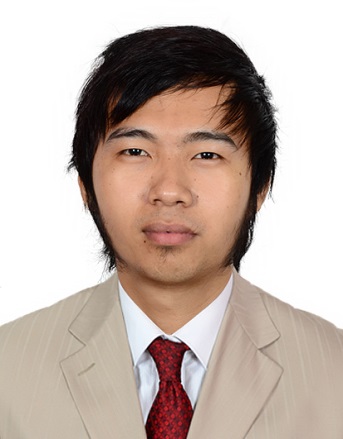 ISRAEL ISRAEL.337789@2freemail.com 	POSITION DESIRED:         SAFETY OFFICERCareer Objective:         In the capacity of safety officer, I foresee myself as an effective contributor to any organization in its endeavor to safety and success. I possess the interest, capacity and motivation to play an effective role in the organization I work for. Accreditation:PHILIPPINE SOCIETY OF SAFETY PROFESSIONAL (MEMBER) ABU DHABI U.A.EAdditional Certificates:Bonified Member of PSSP (PHILIPPINE SOCIETY OF SAFETY PROFESSIONAL) Abu Dhabi U.A.EEnvironmental Health & Safety Essential Course (EHSEC) Abu Dhabi U.A.EHazard Identification and Risk Assessment  Abu Dhabi U.A.EFirewarden Certificate  Abu Dhabi U.A.EIOSH Managing Safely Course  Abu Dhabi U.A.ENEBOSH (IGC) Abu Dhabi U.A.ETrainings Attended:Hazardous SubstanceBasic Incident Investigation and Reporting AwarenessBosh AwarenessBasic Working at HeightsBasic Risk Assessment AwarenessBasic Excavation SafetyElectrical SafetySafe workplace, tools and equipment awarenessBasic fire safety awarenessTraffic management and safetyManual HandlingDuties and Responsibilities:Conduct first day at work safety orientation to all newly hired employees/workers 4 hours a week.Conduct daily safety toolbox meeting to all project workers prior to start of work.Conduct daily toolbox talk prior to start of the shift.Administer the preparation and monitoring of work permits prior to start of operations as required by the client.Ensure that all firefighting equipment are in excellent condition at all times.Provide advice and counsel to all employees regarding compliance with site safety requirements of the project.Supervise the preparation of various safety signs and installation of safety barricades as required inside the worksite.Make frequent and unscheduled inspection of work in progress and report hazards of unsafe practices related to the HSE Supervisor/ HSE Engineer.Maintain prescribed records and ensure posting of notices or signs related to safety.Prevent working staffs from taking unnecessary risks.Give special concern to housekeeping and ensure that the site is maintained cleaned and tidy.Ensure that safety precautions are rigorously applied in terms of equipment procedures and job content.Assist and planning or conducting safety meetings.Additional Training Attended:Accreditation:THE GLOBAL PINOY ACADEMY (TGP)COURSE:AUTOCAD 2D BASICAUTOCAD 2D INTERMEDIATESCOPE OF TRAININGResearched with the engineering and designing team to draft design specifications and create concept designs accordingly.Design 2D and 3D illustrations from the technical specifications and architectural plans as per the sketches approved by engineering team.Revised existing product designs to include advanced features.Experienced Details:D & Y Safety Services and QualitySimlong, Batangas City, PhilippinesPosition:  Structural FabricatorInclusive Date: December 2011- January 2013Duties and Responsibilities:Align and fit parts according to specifications using jacks, turnbuckles, wedges drift pins, pry bars and hammers.Lay out and examine metal stock or workpieces to be processed in order to ensure that specifications are met.Gulf Piping CompanyMussafah, Abu Dhabi, U.A.EPosition: Structural FabricatorInclusive Date: February 2013- December 2016Duties and ResponsibilitiesMove parts into position, manually or by using hoist or cranes.Mark reference points onto floors or face blocks and transpose them to workpieces using measuring devices, squares, chalk, and soapstone.Educational Background:SECONDARY:                                Banaba West National High School                                                        SY: 20O7-2008 (GRADUATED)PRIMARY:                                      Sta. Rita Elementary School                                                         SY: 2002-2003 (GRADUATED)Personal Information:Age:                       25 years oldWeight:                 58 kgs.Height:                  5’6Birth Date:           October 18, 1991Status:                  SingleCitizenship:          FilipinoReligion:               Born Again Christian                          I hereby certify that the information above is true and correct to the best of my knowledge and belief.